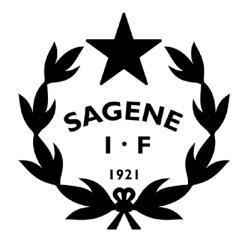 Tid: 		27.05.2021 kl. 18-20.30Sted:		Digitalt, trykk på lenken her: https://meet.google.com/xxz-tqvu-xyr Inviterte:	Hele styretFrafall: 	 	Bryting/judo, bandy, landhockey, sykkel, Rugby. SAKSLISTE STYREMØTEÅpning av møtet (5 min) Godkjenning av innkalling.Vedlegg: Innkalling styremøte 27.05.2021.Vedtak: Innkallingen godkjennes uten anmerkninger. Godkjenning av protokollerVedlegg: Protokoll styremøte 23.02.2020Vedtak: Protokollene godkjennes uten anmerkninger.  Vedtakssaker (1,5 time)Velkommen til nytt styre – Presentasjonsrunde, infomail, møteplan, styreseminar. Vedtak: Møteplan for 2021 ble vedtatt med følgende endring; Styremøtene flyttes til torsdager. (Endelig plan ligger under). Vi inviterer alle styremedlemmer, alle arbeidsutvalg i idrettene og alle ansatte på styreseminar 19. august i klubbhuset. Hovedmålet med seminaret skal være å møtes igjen etter Korona og diskutere klubbens strategi. Styrets arbeidsutvalg lager program og invitasjon til seminaret. Status i avdelingene – Avdelings rep. får 5 min til å legge fram status i sin idrettOppsummering: Tennis: Mette er ny leder, satt i gang mye aktivitet ila våren og har fin flyt/driv, har nå 4 tennisgrupper på 4 ulike nivåer, tennisskolen er i gang og nær 50 barn deltar, tennis på AKS og på Etter skoletid er også i gang,  det er kjørt tenniskurs for voksne med stor suksess og overskudd, tennis skal også være en del av Stjernesommer, det planlegges en tennis fritidsordning fra høsten av (mal fra fotball),  i tenkeboksen på hvordan tennis for voksne skal organiseres, de nye banene er svært populære og nær 1700 spillere er registrert i bookingssystemet, det skal være et- års befaring på banene før sommeren, ønsker seg helårsanlegg. Håndball: Er helt ny idrett i Sagene IF, ble tatt opp på årsmøtet og har søkt medlemskap i håndballforbund og region, har fått på plass leder og styrerepresentant og starter nå med å få på plass et aktivitetsutvalg, skal ha samling på mandag med oppsummering av situasjonen, vil bruke året på å komme i gang. Innebandy: Det meste er usikkert pga Korona, tror de har mistet mange medlemmer, må på andre siden av sommeren for å få oversikt, hallvakter for våren er på plass, alle barnelag er i gang. Fotball: Alle lag er i trening/aktivitet, seniorene trener max 20 med 1m avstand, blir jubileumscup for barn på Voldsløkka 18.-20. juni, Tine fotballskole i uke 25 med 175 barn påmeldt, Norway cup er avlyst.Quidditch: Er ca. 10 spillere totalt, har hatt to runder med rekrutteringsaktivitet og har rekruttert 5-6 nye spillere, forbundet prøver å få til et NM i høst, kan ikke spille fullkontakt, Skal ha quidditch for Etter skoletid. Sykkel: (Status mottatt på epost i forkant av møtet). Samarbeid sykkel barn/JR mellom Sagene og Rye:Vi har signert en avtale med RYE, som er en prøveordning på et samarbeid. Dette samarbeidet vil i 2021 kun gjelde barn tilknyttet medlemmer av Sagene sykkel. Dette for å sjekke pågangen av utøvere og fordi RYE ikke har trener og deltager kapasitet grunnet Corona.Samarbeidet er i korte trekk: Medlemskap betales til Sagene IF, Treningsavgift betales til RYE (ingen treningsavgift til Sagene), De som ønsker og være med melder sin interesse til oss og vi sender over kontaktinfo til RYE som vil innlemme de i rett aldersgruppe, Barna vil sykle i Sagene tøyKlatrekongen:Vi har fått godkjent rittet av politiet og venter på endelig tilbakemelding fra Vegvesenet, men vi dette er bare en formalitet så lenge politiet har godkjent.Rittet er oppsatt til 11 septemberDet vil gjennomføres voksenritt fra Sørkedalen til Tryvann og barneritt fra Frognerseteren til Tryvann.Vi vil neste uke starte utformingen av eget nettsted for rittet. Vedlagt finner dere visuell profil.Medlemsmasse og treninger:Vi er i gang med treninger 2 ganger i uken (tirsdag og torsdag).Vi holder kontroll på antall og smittevern via SPOND.I tillegg kjører vi langturer i helgene.Vi opplever stor pågang av jenter som ønsker å bli med i klubben, noe som er gøy.Oppsummering av årsmøtet – Protokoll, fylle tomme verv, oppfølging av vedtak. Vedtak: Styret tar gjennomgangen av protokollen fra årsmøtet til orientering. For håndball utnevnes Vidar Brein- Karlsen som leder og Knut Tveitereid som styrerepresentant. Per Henning Sørensen (innebandy) utnevned til leder i valgkomiteen.  Økonomi – Regnskap pr. 30.04., utestående pr. 30.04., Koronaref., tilskuddsarbeidet. Vedtak: Styret tar gjennomgangen av regnskapsrapport og uteståenderapport til orientering.  Etter Korona – Tiltak for rekruttering og re-rekruttering? Inkluderingsarbeidet høst 2021. Vedtak: Styret hadde følgende innspill til rekrutteringsarbeidet etter Korona: Det er sannsynlig at mange seniorer kommer tilbake av seg selv når restriksjonene opphører, og at vi ikke trenger å gjøre noe spesielt for å få disse tilbake. Fokus for arbeidet bør være: Re- rekruttere barn og ungdom fra vår kjernemålgruppe (de øvrige er fremdeles med)Rekruttering fra bånn (av de yngste) via allidrett, stjernesommer og åpne skoler, Rekruttering av nye frivillige og re-rekruttering av frivillige vi ikke har sett på 1,5 år.  Stjernesommer blir en viktig rekrutteringsarena, og alle avdelinger oppfordres både til: Å ta kontakt med rekrutteringsleder for å avtale aktivitet og markedsføring i sin idrett på arrangementet.Å ta egne initiativ for å få deltakerne på Stjernesommer til å bli med i sin idrett fra høsten av (sørge for dyktige/motiverte trenere med Sagene IF tøy, være tilstede for å snakke med foreldre, påse at deltakerne får info om hvordan de kan starte på idretten).  Inkluderingsarbeidet (åpne idrettskoler, AKS- prosjektet) blir spesielt viktig: Rekrutteringsleder skal lage felles markedsføringsmateriell for alle de åpne skolene i alle idrettene og publisere dette i alle kanaler på nett. Avdelingene må ta kontakt med rekrutteringsleder med den infoen han trenger (dato, tid, sted, kontaktperson …) for å lage materiell, og de må sørge for distribusjon av flyers i nærmiljøet og på skoler.Styret skal bidra til å ta imot nye medlemmer på de første treningene av alle de åpne skolene i alle idretter. Hvem som besøker hvilke åpne skoler tas opp på styremøte over sommeren. Konkrete forslag: Velkommen tilbake brosjyre/kort, Bruke jubileumsfesten til å få folk tilbake og rekruttere nye. Etter skoletid – Veien videre etter at tilskuddet fra Bufdir er slutt 01.03.2022? Vedtak: Styret ønsker at Etter skoletid skal videreføres også etter at tilskuddsperioden er over, og et mål for budsjettarbeidet for 2020 skal være å finne videre finansiering. Men: Drift av Etter skoletid skal ikke gå på bekostning av avdelingene. Det må være et mål for arbeidet med finansieringen at Etter skoletid kan drives videre uavhengig av kortsiktig ekstern støtte. Etter skoletid skal ha/få en større rolle i å rekruttere/styre deltakere inn i våre idretter. Vi skal forsøke å få bydelen på banen. Drift av Voldsløkka idrettspark – Hvordan løse utfordringer ifm. å drifte en offentlig park?Vedtak: Sagene IF skal beholde vår standard på ting og gjøre det vi kan for å holde Voldsløkka i orden.Sagene IF skal jobbe overfor kommunen for å få et driftstilskudd for klubbhuset som gjør at vi kan løse disse utfordringene selv.  For å få til det skal vi: Dokumentere omfanget av:Park- aktiviteten på Voldsløkka. Arbeidet vi legger ned som en konsekvens at park- aktiviteten. Invitere politikere på møte og befaring om utfordringene.Alliere oss med komitelederne i de to relevante komiteene i bydelen, aktuelle særforbund/kretser, og med Oslo Sommertid. Kvaliteten på gresset (hoveddelen av parken) skal tas med som en del av saken. Sommeren 2021 – Aktivitet, ferieavvikling, anleggsdrift, arbeidsfordeling. Vedtak: Styret tar orienteringen om sommerens omfattende aktivitet og drift til orientering. Det er behov for at styremedlemmene bidrar som bakvakter i hele skoleferien (fom uke 25 tom uke 32). Å være bakvakt handler om å være tilgjengelig på telefon for lederne av aktiviteten, dra innom aktiviteten innimellom for å heie/motivere, bistå hvis noe uforutsett/alvorlig skulle skje, sjekke at anlegg ute og inne er ok. Daglig leder sender ut liste med tider og oppgaver som styremedlemmene kan skrive seg på. Orienteringssaker (25 min)Ny rutine for utsending av møteinnkallinger og referat (nestleder)Oppdatering av undersider på sageneif.no (nestleder)Dugnader - Norway cup 2021 avlyst, Oslo sommertid siste helg i juni 2022. 100- års jubileum – Fest 4/9, salg av merch, hedersbevisninger, tilskudd Oslo kommune (Arvid)Avviksrapportering HMS – Innmeldte saker Vedtaksprotokollen – Nytt oppsett, under arbeidMØTEPLAN 2021STYRESAKER i 2021Oppfølging av utbyggingen av Voldsløkka sør 100- års jubileumPlanlegging, gjennomføring og evaluering  av rekrutterings- og inkluderingsarbeidet, inkl. nabolagsklubbOrganisering av ny idretter – Håndball, Dans, Judo, Turn.Allidrett/turn – Få i gang som egen avdeling styrt av frivillige. Sammenslåing av bandy, innebandy og landhockey? Og Judo og bryting?Ungdom i arbeid – Utarbeide plan og finne finansiering. Kurs og kompetanse – Kartlegging av status og lage plan for veien videre. Trivselsundersøkelse blant medlemmene? Boblehall tennis og tennislek rundt banene? Verdiombud ?  - Varslingsrutiner, sørge for kursing og kompetanse, samle alle verditemaer. GDPR – nye personvernregler i Sagene IF. Revidering årshjulet.Digitalisering - Nytt medlemsregister, Nytt regnskapssystem og rutiner, innfasing av Onestop reportingFornye Anti- doping policy (nytt styret)Gjennomføre bedre klubbSponsorarbeid – Få i gang arbeid mot større sponsorerTiltak/plan for rekruttering etter Korona – Sommerplan 2021, søknad Gjensidigestiftelsen. Veien videre for Etter skoletid – BUFdir støtte varer til 28/2 2022. Har du saker til styret? Send dem på epost til nestleder@sageneif.com. MøteUkedagDatoTidspktStedAUTirsdag12/118:00KlubbhusetStrategi/budsjettTirsdag26/118:00KlubbhusetStyret Tirsdag23/218:00KlubbhusetAU (Oslo idrettskrets)Tirsdag02/318:00KlubbhusetAUTirsdag16/318:00KlubbhusetStyretTorsdag8/418:99KlubbhusetÅrsmøteTorsdag29/418:00KlubbhusetAUTirsdag12/518:00KlubbhusetStyretTorsdag27/518:00KlubbhusetAUTirsdag8/618:00KlubbhusetAUTirsdag11/818:00KlubbhusetGame-plan 2021 – 2023! (Styreseminar)Torsdag19/817:00-21:00KlubbhusetStyretTorsdag2/918:00KlubbhusetAUTirsdag21/918:00KlubbhusetStyretTorsdag28/1018:00KlubbhusetAUTirsdag16/1118:00KlubbhusetStyret + julebordTorsdag16/1218:00Klubbhuset